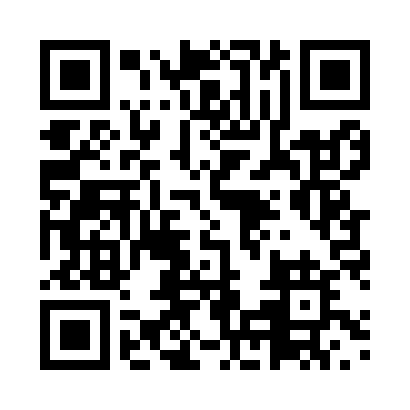 Prayer times for Baya, CameroonWed 1 May 2024 - Fri 31 May 2024High Latitude Method: NonePrayer Calculation Method: Muslim World LeagueAsar Calculation Method: ShafiPrayer times provided by https://www.salahtimes.comDateDayFajrSunriseDhuhrAsrMaghribIsha1Wed4:576:0912:193:366:297:372Thu4:566:0912:193:376:297:373Fri4:566:0812:193:376:297:374Sat4:566:0812:193:376:297:375Sun4:556:0812:193:386:297:386Mon4:556:0812:183:386:297:387Tue4:556:0712:183:386:297:388Wed4:546:0712:183:396:297:389Thu4:546:0712:183:396:307:3810Fri4:546:0712:183:396:307:3911Sat4:536:0712:183:406:307:3912Sun4:536:0712:183:406:307:3913Mon4:536:0612:183:406:307:3914Tue4:536:0612:183:406:307:3915Wed4:536:0612:183:416:307:4016Thu4:526:0612:183:416:307:4017Fri4:526:0612:183:416:317:4018Sat4:526:0612:183:426:317:4019Sun4:526:0612:183:426:317:4120Mon4:526:0612:183:426:317:4121Tue4:516:0612:183:436:317:4122Wed4:516:0612:193:436:317:4223Thu4:516:0612:193:436:327:4224Fri4:516:0612:193:436:327:4225Sat4:516:0612:193:446:327:4226Sun4:516:0612:193:446:327:4327Mon4:516:0612:193:446:327:4328Tue4:516:0612:193:456:337:4329Wed4:516:0612:193:456:337:4430Thu4:516:0612:193:456:337:4431Fri4:516:0612:203:466:337:44